24 kwietnia 2020   klasa 6aTemat: Zapisywanie równań.Cele lekcji:- czyta ze zrozumieniem prosty tekst zawierający informacje liczbowe; - dostrzega zależności między podanymi informacjami;- stosuje oznaczenia literowe nieznanych wielkości liczbowych i zapisuje proste wyrażenie algebraiczne lub równanie na podstawie informacji osadzonych w kontekście praktycznym;Poniżej znajdują się rozwiązania wczorajszych zadań. Proszę sprawdzić swoje rozwiązania.Zad.5 str.191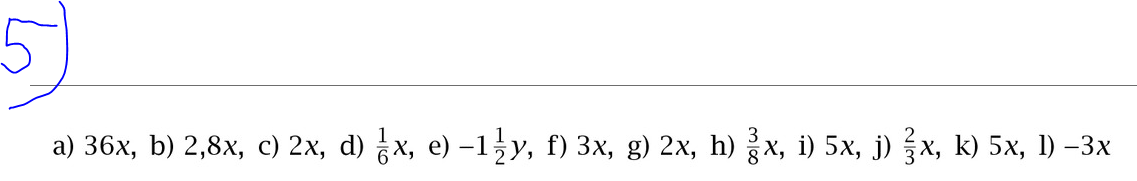 Zad. 7 str. 1912y * 3 = 6y,        b) 2*2x + 2* 3x = 4x + 6x = 10x,          c) x * 6 / 2 = 3xZad. 8 str. 191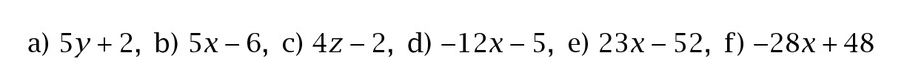 Dziś pracujemy z e-podręcznikiem:https://epodreczniki.pl/a/zapisywanie-tresci-prostych-zadan-za-pomoca-rownan/D2fs2mq4mWykonujemy ćwiczenia 1,3,4,5,6 on-line..